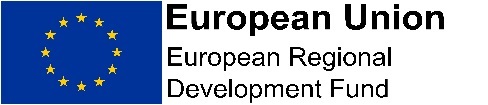 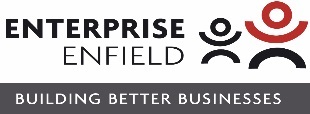 Inspiring Women is a European funded programme (total project value £1,001,748).  The aim of the programme is to provide a holistic programme of intensive business mentoring support, managed work space and hub facilities.  These will contribute to London’s Growth Hubs supporting women from London boroughs, to overcome barriers into starting a business or sustaining an early stage business, including social enterprises.The programme will achieve an increase in women entrepreneurship in London by supporting the creation of sustainable business start-ups and ensuring that women owned early stage businesses are developed and sustained, leading to growth in jobs and the economy. The Inspiring Women Programme will deliver a programme of support, focused on business creation, for a minimum of 180 women entrepreneurs from London boroughs looking to start their own business or sustain an early start business. The Programme will provide effective, targeted support for women from a range of under- represented groups, including BAME, 50+ and those with disabilities to overcome barriers into business start-up or sustaining an early stage business.  This will be achieved through an ongoing holistic programme of support for beneficiaries to evolve a sustainable business from an initial concept to a business model and trading entity with growth potential.